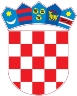 REPUBLIKA HRVATSKAKrapinsko-zagorska županijaUpravni odjel za prostorno uređenje, gradnju i zaštitu okolišaPregrada KLASA: UP/I-350-05/19-05/000304URBROJ: 2140/01-08/4-19-0004Pregrada, 18.11.2019.Predmet:  	Javni poziv za uvid u spis predmetaJOSIP ŠPLAJT, HR-49216 Desinić, DESINIĆ GORA 62 - dostavlja se Pozivamo Vas na uvid u spis predmeta u postupku izdavanja rješenja o utvrđivanju građevne čestice zastambene namjene, 3.b skupine - jedna stambena jeinica, poljoprivredne namjene 3.b skupine – farma svinja, poljoprivreden namjene,3.b skupine – spremište, stambene namjene (pomoćna) skupina neodređena – nadstrešnica,  na novoformiranoj građevnoj čestici 104, 111, 116 k.o. Desinić (Desinić, Desinić Gora 60).Uvid u spis predmeta može se izvršiti dana  27.11.2019 u 10:00 sati, na lokaciji – Upravni odjel za prostorno uređenje, gradnju i zaštitu okoliša Pregrada, Josipa Karla Tuškana 2, tel. 049/377 211, soba 20,. Pozivu se može odazvati stranka osobno ili putem svoga opunomoćenika, a na uvid treba donijeti dokaz o svojstvu stranke u postupku. Rješenje o utvrđivanju građevne čestice može se izdati i ako se stranka ne odazove ovom pozivu.Stranka koja se odazove pozivu nadležnoga upravnog tijela za uvid, dužna je dokazati da ima svojstvo stranke.VIŠA REFERENTICA ZA PROSTORNO UREĐENJE I GRADNJUJosipa Horvat, bacc.ing.građ. DOSTAVITI:Oglasna ploča upravnog tijelaMrežna stranicaNa katastarskoj čestici za koju se izdaje aktU spis, ovdje